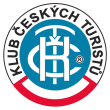 Spolek KČT NáchodVás zve na výlet ve středu 20. května 2020Údolími tří novoměstských přítoků MetujeTrasa: Podél Bohdašínského potoka do SlavoňovaOdjezd z Náchoda vlakem v 7.21 hod. do Nového Města n. M.Návrat v odpoledních hodinách. Svačinu a pití s sebou! 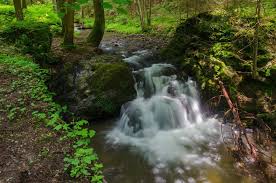 Vedoucí : Ing.Jaroslav Rohulánmobil: 608935310, e-mail jrohulka@gmail.com